​November 2017HANDi Paediatric App
The HANDi Paediatric App is a new app that has been launched across North West Surrey to provide advice and support to parents and carers if their children have symptoms of common childhood illnesses. The HANDi App offers simple and straightforward advice on what to do and who to contact when a child is unwell. 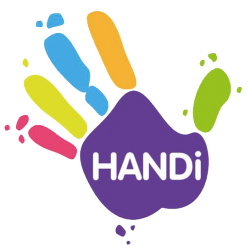 It includes illness-specific home assessment for six common childhood illnesses: Diarrhoea and vomitingHigh temperatureChesty baby (Bronchiolitis)Chesty child (Wheeze and Asthma)Abdominal painCommon newborn problemsEach of the six illnesses has a home care plan to help parents and carers provide the best support for their child, and give them confidence in caring for their children when they are unwell. You can download the HANDi App for Android phones from Google Play or the Apple App Store for iPhones by searching 'Handi app'.